		LÄHETYSLISTALaitoksen nimi 					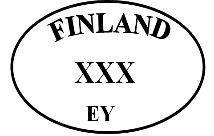 OsoiteKäsittelijä:					Numero:_______________________			                     _______________________Vastaanottaja				Nimi:	___________________	             Osoite:	___________________			___________________	             Lähtölämpötila:    Pakaste:  Puh:	___________________	              _______  °C        Pakastuspvm:____/___ 20___Tuote	              Määrä kg/kpl                 Tunnistus- ja terveysmerkin tiedot:                           Paloiteltu kokoruho	________                        	 _____________Paloiteltu ½ ruho	________                          	 _____________Lapa		________                          	 _____________Paisti		________                         	 _____________Tuote		Määrä kg/kpl		Tuote		Määrä kg/kplKyljys		_________		Etuselkä		__________Potkakiekot		_________		Kaula		__________Keittoliha		_________		___________		__________Jauheliha		_________		___________		__________Käristys		_________		___________		__________Ulkofile		_________		___________		__________Sisäfile		_________Etuselkä		________Lähetyspäivä: 		__.__._____ klo:_______Kuljettaja:		_____________________